   CONFIDENTIALAlbert Gatoragator@ufl.edu  202-555-1234TRAVEL ITINERARYJanuary 11 - 13, 2017Hotel AccommodationsUF Hilton Conference Center1714 SW 34th StreetGainesville, FL 32607352-371-3600Dates: January 11 - 13, 2017   1    room,    2   nightsConfirmation # 3300272199Reservation under Albert GatorCheck-In: after 3:00 pm                                                   (Reservation is guaranteed for late arrival)                      Check-Out: before 12:00 pmAirline Flight – Delta AirlinesRecord Locator: GCEPIIInboundFlight # 940Trip Leg: 1Departs: IAH 11:15amArrives:  ATL 2:17pmFlight # 5262Trip Leg: 2Departs: ATL 3:16pmArrives: GNV 4:30pmReturn Flight # 5293Trip Leg: 1Departs: GNV 12:55pmArrives: ATL 2:20pmFlight # 1672Trip Leg: 2Departs: ATL 3:00pmArrives:  IAH 4:19pm    Albert GatorCandidate for the Assistant Vice President, Strategic Communications & MarketingTRAVEL ITINERARYWednesday – Friday, January 11 – 13, 2017 Wednesday, January 11, 2016  4:30pm	Flight arrives in Gainesville, FL  Upon arrival, please proceed to the National Car Rental counter to obtain your rental agreement and keys  5:15pm	 Travel to your hotel at the UF Hilton Conference Center - 1714 SW 34th Street, Gainesville, FL 32607  6:15pm	 Travel to the Top for dinner - 30 N Main St, Gainesville, FL 32601  6:30pm	  Dinner with Tara Blythe  Thursday, November 17, 2016   7:30am  Travel to Emerson Alumni Hall (EAH) – 1938 W. University Ave.   Directions, parking instructions and parking pass are located on Page 6 and 7  Patricia Burns will meet you in the lobby of Emerson Alumni Hall and will walk you to the EAH Classroom  8:00am – 8:30am 	Break – Prepare for Presentation8:30am – 9:15am	Presentation – “Using Change to Elevate Brands”  Patricia Burns will walk you to the Lowe Presidential Library  9:30am – 10:15am		   Meeting with Joe Mandernach and Maria Martin (Search Committee Members)  Your next meeting with take place in the Lowe Presidential Library  10:15am – 10:45am  Meeting with Diane McFarlin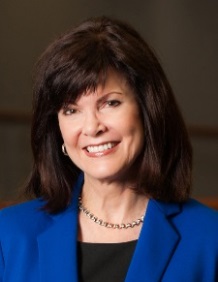 Diane McFarlinDean, College of Journalism and Communicationsdmcfarlin@jou.ufl.edu  Your next meeting will take place in the Lowe Presidential Library  11:00am – 11:45am  Meeting with Tara Blythe, Nicole Yucht and Melanie Ross (Search Committee Members)  Your next meeting with be in EAH, Room 207  12:00pm – 1:00pm	  Lunch with Maria Martin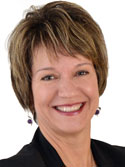 Maria G. MartinAssistant Vice President  Developmentmmartin@uff.ufl.edu   Your next meeting will take place in the Lowe Presidential Library 1:15pm – 2:00pm  Meeting with Karen Rice and Tim Walsh  Your next meeting will take place in the Lowe Presidential Library  2:15pm – 3:15pmMeeting with the Strategic Communications and Marketing Team     Your next meeting will take place in the Lowe Presidential Library  3:30pm – 4:30pm   Meeting with Development Leadership  Meetings Conclude – Travel back to the UF Hilton Conference CenterFriday, November 18, 2016          7:00am	Check-out of hotel and travel to Emerson Alumni Hall  Patricia will meet you in the lobby  7:30am – 8:30am   Breakfast meeting with Tom Mitchell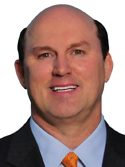 Tom MitchellVice PresidentAdvancement	tmitchell@uff.ufl.edu Malcom Askew, Keller Williams Agent will meet you in the back of Emerson Alumni Hall at 8:45am8:45am – 11:30am	Tour of the Gainesville Community 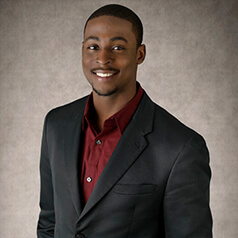   Malcom Askew   Realtor – Buyer Specialist, Keller Williams Realty  Cell: 904-476-7938  malcom@tdynamo.com  11:30am – 11:45am Travel to Gainesville Regional Airport (~20 minute drive) 3880 Northeast 39th Avenue Gainesville, FL 32609 352-373-0249  12:55pm 	Flight departs for IAH from Gainesville Regional AirportDirections & Parking InstructionsMake a left at the light intersecting Hull Road and SW 34th STHead North on FL – 121/ SW 34TH STMake a right on West University AveTurn left on NW 19TH STTurn left on NW 1ST AveHead straight into Emerson Alumni Hall Parking garage. See map below, indicated by the blue boxPlease place parking pass on your dashboard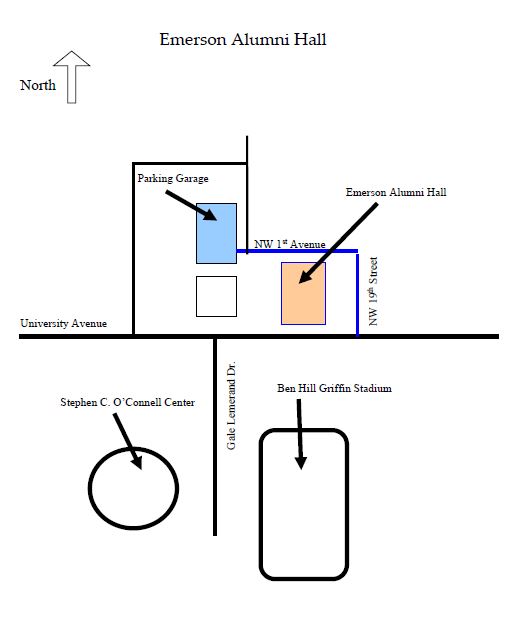 Jessy JohnTalent Management AdministratorUF AdvancementUniversity of Florida352-392-5408jjohn@uff.ufl.eduPlease keep all boarding passes, original receipts from travel and meals and submit to the address below for reimbursement:Jessy JohnPO Box 14425Gainesville, FL 32604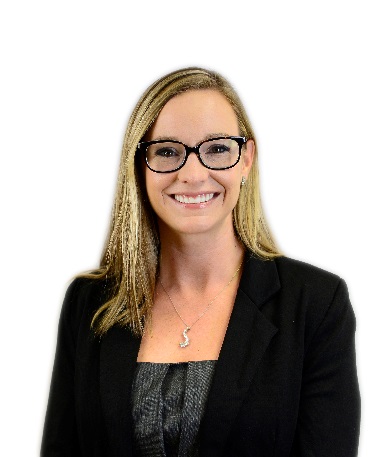 Tara BlytheAssociate Vice President,Talent ManagementAdvancementtblythe@uff.ufl.edu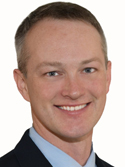 Joe MandernachSr. Associate VP and Chief Development Officerjmandernach@uff.ufl.eduMaria G. MartinAssistant Vice President Developmentmmartin@uff.ufl.eduTara BlytheAssociate Vice President,Talent ManagementAdvancementtblythe@uff.ufl.edu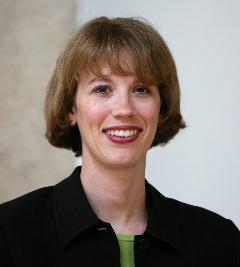 Melanie RossChief Communications Officer, UF Health  mross@ufl.edu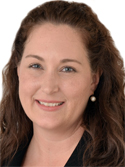 Karen Rice Chief Operating Officer/ Associate Vice President, OperationsAdvancementkrice@uff.ufl.edu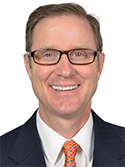 Tim WalshAssistant VP and Executive Director of the Alumni Association, Alumni Affairs Advancementtwalsh@ufalumni.ufl.edu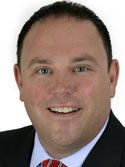 Matt HodgeSenior Assistant Vice President, DevelopmentAdvancementmhodge@uff.ufl.eduRyan Marsh 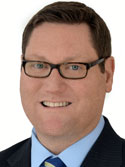 Assistant Vice President of Development and Alumni Affairs, College of Liberal Arts and Sciencesrmarsh@ufl.edu  